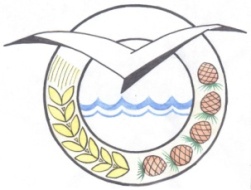 
РЕСПУБЛИКА БУРЯТИЯПРИБАЙКАЛЬСКАЯ РАЙОННАЯ АДМИНИСТРАЦИЯПОСТАНОВЛЕНИЕот 11 декабря 2018 года № 1070 О проведении организационно-профилактических мероприятийпо предупреждению чрезвычайных ситуаций, укреплению антитеррористической защищенности в период выходных и праздничных дней с 30 декабря 2018 года по 8 января 2019 годаВ целях обеспечения готовности сил и средств муниципального образования «Прибайкальский район» по профилактике и оперативному предупреждению возникновения чрезвычайных ситуаций, их ликвидации в случае возникновения, обеспечения пожарной безопасности жилого фонда, объектов экономики, повышения уровня безопасности объектов, обеспечивающих жизнедеятельность населения и экономики района в случаях угрозы или возникновения чрезвычайных ситуаций природного или техногенного характера, профилактике и предупреждения возможных террористических актов на территории Прибайкальского района в период с 30 декабря 2018 года по 8 января 2019 года, постановляю:1. Руководителям структурных подразделений Прибайкальской районной администрации:1.1. Батурину А.Н., Управляющему делами Прибайкальской районной администрации: - назначить ответственных дежурных (на период с 30 декабря 2018 года по 8 января 2019 года) из числа должностных лиц руководящего состава Прибайкальской районной администрации, разработать инструкцию по несению дежурства, график дежурства и инструкцию представить на утверждение не позднее 18 декабря 2018 года;- организовать рабочее совещание по инструктажу должностных лиц, не позднее 28 декабря 2018 года.1.2. Директору МКУ «Хозяйственно-транспортный отдел Прибайкальской районной администрации»:- провести проверки противопожарной безопасности административных зданий, состоящих на балансе учреждения, обеспечить их противопожарную безопасность;- на период праздничных дней разработать график дежурства водителей, автотранспорт обеспечить достаточным запасом горюче-смазочных материалов;- провести проверку готовности к работе схем защиты и автоматики, средств связи, систем диспетчерского управления и систем гарантированного электропитания;- создать резерв материально-технических и финансовых средств для предупреждения и ликвидации аварийных ситуаций;- провести в административном здании Прибайкальской районной администрации противоаварийные и противопожарные тренировки по обучению персонала.1.3. Марченко В.А., главному специалисту Прибайкальской районной администрации по делам ГО и ЧС:- провести инструктаж должностных лиц Прибайкальской районной администрации, назначенных для несения дежурства;- организовать подготовку расширенного заседания районной Комиссии по предупреждению и ликвидации чрезвычайных ситуаций и обеспечению пожарной безопасности по оценке готовности МО «Прибайкальский район»,  муниципальных образований сельских поселений, учреждений образования и культуры, объектов  экономики к предстоящим выходным и праздничным дням.1.4. Башкирову Н.И.,  председателю Комитета по управлению муниципальным хозяйством:- организовать мероприятия по созданию и контролю на объектах теплоснабжения нормативных запасов топлива;- проверить готовность аварийных бригад к ведению аварийно-восстановительных работ при угрозе или возникновения чрезвычайных ситуаций на объектах теплоснабжения, в условиях низких температур;- провести проверки по наличию на объектах теплоснабжения резервных источников энергоснабжения, готовность к эксплуатации;- в период праздничных и выходных дней организовать выездные проверки объектов теплоснабжения.1.5. Бузиной О.А., начальнику экономического отдела Прибайкальской районной администрации по экономике:- организовать бесперебойное обеспечение торговых предприятий хлебобулочными изделиями для реализации населению.1.6. Сунгутовой Е.Г. – начальнику   Управления образования Прибайкальского района,  Тарасовой Е.В. – начальнику Управления культуры Прибайкальского района:- запретить проведение праздничных мероприятий на объектах, не отвечающих требованиям пожарной безопасности, использование пиротехнических изделий, открытого огня в помещениях с массовым пребыванием людей при проведении праздничных Новогодних и Рождественских мероприятий;- провести проверки готовности мест проведения массовых праздничных мероприятий по противопожарной безопасности, антитеррористической укрепленности, готовности к эвакуации из мест массового пребывания людей, практические тренировки с персоналом по действиям при угрозе или возникновения чрезвычайных ситуаций в местах проведения массовых мероприятий;- создать нормативный запас топлива на объектах теплоснабжения, обеспечить безаварийную работу котельных, привести в готовность резервные источники энергоснабжения, провести инструктаж персонала, обеспечить контроль за работой объектов;- на каждом объекте проведения праздничных мероприятий назначить дежурного, возложив на должностное лицо задачи по соблюдению мер противопожарной безопасности, антитеррористической защищенности;- провести противоаварийные и противопожарные тренировки по обучению персонала, действиям при возникновении нештатных ситуаций.2. Рекомендовать:2.1. Главам муниципальных образований сельских поселений: - в период с 30 декабря 2018  года по 8 января 2019  года организовать круглосуточное дежурство из числа должностных лиц администраций муниципальных образований, графики дежурств представить в Прибайкальскую районную администрацию, не позднее 18 декабря 2018 года;- организовать и провести мероприятия по укреплению пожарной безопасности жилого сектора, исключить доступ посторонних лиц в подвальные и чердачные помещения, привлечь к проведению мероприятий управляющие компании;- обеспечить противопожарную безопасность зданий администраций, оснастить их необходимым противопожарным инвентарем; - инициировать финансирование мероприятий по оказанию адресной помощи социально-незащищенным слоям населения, пенсионерам, лицам, требующим постоянного ухода (на ремонт печного отопления и электропроводки в жилых домах);- привести в готовность источники наружного противопожарного водоснабжения, пожарные гидранты, обеспечить к ним беспрепятственный подъезд;- определить места парковки транспорта в местах проведения массовых праздничных мероприятий.- организовать распространение наглядных материалов в местах массового пребывания людей по соблюдению мер пожарной безопасности, профилактике и предупреждению террористических актов.2.2. Руководителям предприятий жилищно-коммунальной сферы, энергоснабжения:- создать нормативный запас топлива на объектах теплоснабжения;- проверить готовность к работе схем защиты и автоматики, средств связи;- укомплектовать все рабочие места обученным и аттестованным персоналом;- аварийно-восстановительные бригады привести в готовность;- провести на объектах противоаварийные, противопожарные тренировки по ликвидации угрозы возникновения чрезвычайных ситуаций, в условиях низких температур наружного воздуха;- провести технические мероприятия, направленные на повышение надежности и эффективности работы оборудования, а также провести мероприятия по предупреждению повреждений оборудования, технологических схем и сооружений в условиях низких температур наружного воздуха;- проверить состояние резервных источников энергоснабжения, инструктаж персонала и практические занятия по запуску резервных источников;- обеспечить объекты первичными средствами пожаротушения, установками оповещения в случае возникновения пожара 2.3. Руководителям организаций, предприятий, учреждений:- провести проверки готовности сил и средств к выполнению мероприятий в случае угрозы или возникновения чрезвычайных ситуаций, угрозы или совершения террористического акта;- внести коррективы в имеющиеся схемы оповещения руководства, дежурных смен, аварийно-ремонтных бригад, схемы оповещения разместить в диспетчерских пунктах;- приказом назначить должностных лиц для осуществления дежурства на центральных объектах учреждения, предприятия;- провести проверки состояния противопожарной безопасности объектов проведения праздничных мероприятий, наличие средств пожаротушения, схем эвакуации, готовность персонала по проведению первичных мер по тушению и ликвидации пожаров, провести практические тренировки с персоналом по действиям при угрозе возникновения или возникновении чрезвычайных ситуаций на объекте;- обеспечить противопожарную безопасность объектов и систем жизнедеятельности.2.4. Сун-Цо-Жен Д.А., начальнику отдела Министерства внутренних дел РФ по Прибайкальскому району:- провести комплекс мероприятий по усилению охраны общественного порядка, особое внимание уделить местам проведения праздничных мероприятий, в части, обеспечения личной безопасности граждан от преступных посягательств на жизнь, здоровье, имущество;- принять меры по обеспечению безопасности дорожного движения, профилактике дорожно-транспортных происшествий, выявлению и пресечению фактов управления транспортом в состоянии алкогольного опьянения;- организовать проверки объектов ЖКХ, особенно в ночное время, нарядами патрульно-постовой службы, нарядами вневедомственной охраны;- определить порядок парковки транспортных средств в местах проведения массовых мероприятий; - принять меры к обеспечению антитеррористической безопасности на стоянках общественного транспорта – маршрутных автобусов и такси. 3. Главам муниципальных образований сельских поселений, руководителям объектов экономики обеспечить докладов В ЕДДС МО «Прибайкальский район»  о состояние оперативной обстановки  (тел. 51-0-97, круглосуточно).4. Единой дежурной диспетчерской службе МО «Прибайкальский район» ( Марченко В.А.) в круглосуточном режиме осуществлять сбор и анализ обстановки на территории района, обмен информацией с взаимодействующими структурами, своевременно реагировать на изменения оперативной обстановки при угрозах возникновения и возникновении чрезвычайных ситуаций, угрозе совершения и (или) при совершении террористических актов.5. Заседание районной Комиссии по предупреждению и ликвидации чрезвычайных ситуаций природного и техногенного характера провести 18 декабря 2018 года, на заседании заслушать отчеты глав муниципальных образований сельских поселений, руководителей организаций, предприятий, учреждений о готовности  к проведению праздничных мероприятий в безаварийном режиме.6. Постановление опубликовать в районной газете «Прибайкалец».7. Постановление вступает в законную силу со дня его подписания.8. Контроль за исполнением настоящего постановления оставляю за собой.Глава                                 С.А. СемёновИсп.  Марченко В.А. Тел. 41-5-65    